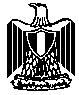 الوفد الدائم لجمهورية مصر العربية في جنيف____مجلس حقوق الإنسانالفريق العامل المعني بالاستعراض الدوري الشاملالدورة الخامسة والثلاثون تقرير أرمينيا(بيان جمهورية مصر العربية)(جنيف في 23 يناير 2020)السيد الرئيس،يُعرب وفد مصر عن ترحيبه بوفد أرمينيا، ويشكره على عرضه الشامل لتقرير بلاده الوطني، ويهنأ أرمينيا على انتخابها عضواً بمجلس حقوق الإنسان. تعتز مصر بالعلاقات التاريخية والثقافية التي تربط الشعبين المصري والأرمني، وتُقدر عالياً الدور الثري الذي لعبته ولاتزال الجالية الأرمينية في مختلف مجالات الحياة العامة في مصر، وهي الجالية التي يُعد أفرادها جزءاً لا يتجزأ من نسيج الشعب المصري.يُثني وفد مصر على التعاون الذي تبديه حكومة أرمينيا مع الآليات الأممية المعنية بحقوق الإنسان، واستقبالها لعدد من المقررين الخاصين خلال الأعوام الماضية. كما يرحب وفد مصر باعتماد الحكومة لاستراتيجية مكافحة الفساد 2019-2022، وخطة العمل التنفيذي لها، ويُشيد بالتعديلات التي تم إدخالها على قانون تحديد ضحايا الاتجار بالبشر واستغلالهم وتقديم الدعم لهم، فضلاً عن إقرار الخطة الشاملة لإدماج الأشخاص ذوي الإعاقة في المجتمع".ويود وفد مصر التقدم بالتوصيات التالية: مواصلة الجهود الوطنية الرامية لمكافحة الفساد؛مواصلة الجهود الوطنية الرامية لمكافحة الاتجار بالبشر، وخاصة المرأة والطفل، وتوفير الرعاية والدعم اللازمين للضحايا؛في الختام، يُعرب وفد مصر عن خالص تمنياته لحكومة وشعب أرمينيا بدوام النجاح والتقدم في مسيرة تعزيز وحماية حقوق الإنسان.وشكراً.